THE WIDER WORLDWEDNESDAY GROUPEVERY COUNTRY HAS THEIR OWN WAY OF DRESSING, ON SPECIAL OCCASIONS THEY WEAR THEIR NATIONAL DRESS. CAN YOU NAME THE COUNTRIES THESE PEOPLE ARE FROM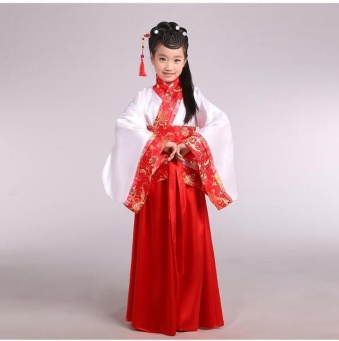  --------------------------------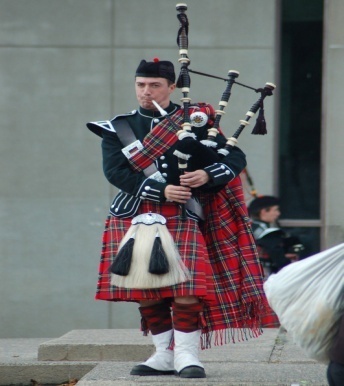                                     ---------------------------------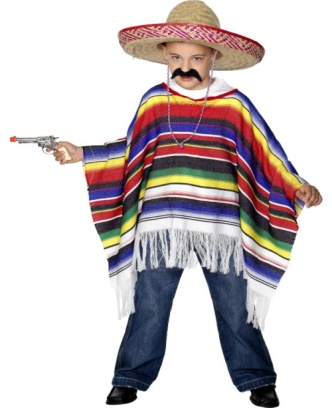 ---------------------------------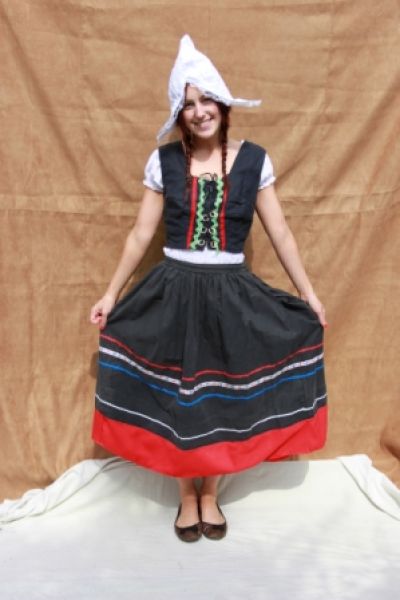                                     ---------------------------------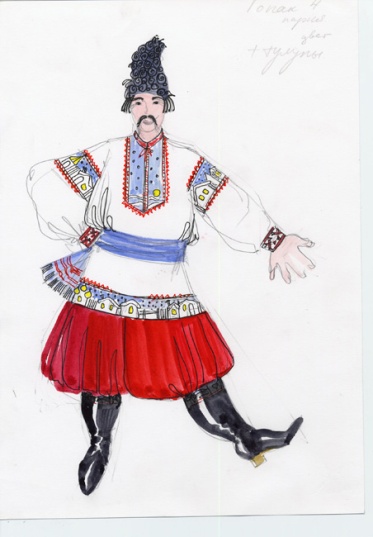 --------------------------------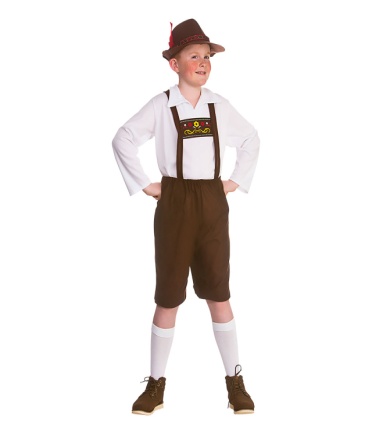 --------------------------------THESE COUNTRIES BEL0W ARE TO HELP YOUHOLLAND   GERMANY   MEXICO   RUSSIA   SCOTLAND   CHINA